Heathlands Primary Academy Curriculum Map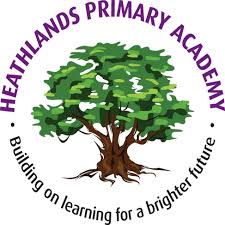 Year 6 (Spring 1)EnglishOver the course of this academic year the children will be working towards the following objectives.MathsOver the course of this half term the children will be working towards the following objectives.Readingread age-appropriate books with confidence and fluency (including whole novels) read aloud with intonation that shows understanding work out the meaning of words from the context explain and discuss their understanding of what they have read maintaining a focus on the topic and using notes where necessary, and justify this with evidencedraw on inferences such as characters’ feelings, thoughts and motives from their actions and justify these with evidencepredict what might happen from details stated and implied locate and retrieve information from non-fiction and draw on a variety of sources in order to research a topic, record and present this informationdistinguish between statements of fact and opinionunderstand how organisational structures are used to contribute to meaning and how this impacts on the readersummarise main ideas, identifying key details and using quotations for illustration identify and discuss themes and conventions appreciate shades of meaningevaluate how authors use language, including figurative language, considering the impact on the reader make comparisons within and across booksexpress views about books and explain and justify personal opinionscourteously challenge views of others that may differ from their ownbe critical of what we have read, and what writers have to sayWritingwrite effectively for a range of purposes and audiences, selecting language that shows good awareness of the reader (e.g. the use of the first person in a diary; direct address in instructions and persuasive writing) in narratives, describe settings, characters and atmosphere integrate dialogue in narratives to convey character and advance the action select vocabulary and grammatical structures that reflect what the writing requires, doing this mostly appropriately (e.g. using contracted forms in dialogues in narrative; using passive verbs to affect how information is presented; using modal verbs to suggest degrees of possibility) use a range of devices to build cohesion (e.g. conjunctions, adverbials of time and place, pronouns, synonyms) within and across paragraphsuse verb tenses consistently and correctly throughout their writing use the range of punctuation taught at key stage 2 mostly correctly (e.g. inverted commas and other punctuation to indicate direct speech) spell correctly most words from the year 5 / year 6 spelling list, and use a dictionary to check the spelling of uncommon or more ambitious vocabulary maintain legibility in joined handwriting when writing at speed. Count forwards or backwards in steps of integers, decimals or powers of 10 for any number.Describe and extend number sequences including those with multiplication and division steps, inconsistent steps, alternating steps and those where the step size is a decimal.Use simple formulae.Generate and describe linear number sequences.Describe positions on the full coordinate grid (all four quadrants).Describe positions on the full coordinate grid (all four quadrants).Draw and translate simple shapes on the coordinate plane, and reflect them in the axes.Use negative numbers in context, and calculate intervals across zero.Order and compare numbers including integers, decimals and negative numbers.Calculate and interpret the mean as an average.Identify common factors, common multiples and prime numbers. Use common factors to simplify fractions; use common multiples to express fractions in the same denomination.Add and subtract fractions with different denominators and mixed numbers, using the concept of equivalent fractions. Multiply simple pairs of proper fractions, writing the answer in its simplest form (using diagram) (e.g.     x  =  ).Divide proper fractions by whole numbers (using diagram) (e.g.
     ÷ 2 =  ).Associate a fraction with division and calculate decimal fraction equivalents (e.g. 0.375) for a simple fraction (e.g.  ).Divide numbers up to 4 digits by a two-digit whole number using the formal written method of long division, and interpret remainders as whole number remainders, fractions, or by rounding, as appropriate for the context. Divide numbers up to 4 digits by a two-digit number using the formal written method of short division where appropriate, interpreting remainders according to the context. Use written division methods in cases where the answer has up to two decimal places. Choose an appropriate strategy to solve a calculation based upon the numbers involved (recall a known fact, calculate mentally, use a jotting, written method).Solve problems which require answers to be rounded to specified degrees of accuracy.Multiply multi-digit numbers up to 4 digits by a two-digit whole number using the formal written method of long multiplication.Multiply one-digit numbers with up to two decimal places by whole numbers.Choose an appropriate strategy to solve a calculation based upon the numbers involved (recall a known fact, calculate mentally, use a jotting, written method).Select a mental strategy appropriate for the numbers involved in the calculation.Solve problems which require answers to be rounded to specified degrees of accuracy.Enumerate possibilities of combinations of two variables.